Zapisz w zeszycie przedmiotowym po stronie literatury.                                                                  Lekcja                                                    22.04.2020 r. Temat: Każdy zasługuje na nową szansę – o przemianie Mary LennoxJeśli masz taką możliwość, wydrukuj kartę pracy, uzupełnij ją i wklej do zeszytu.*Do uczniów obecnych na Microsoft Teamsie:Jeśli macie taką możliwość, wydrukujcie kartę pracy, a jeżeli nie, przerysujcie pierwszą część tabelki („Przedstawienie postaci”) do zeszytu. Będziemy ją stopniowo uzupełniać i wydłużać w trakcie zajęć). MARY LENNOXMARY LENNOXMARY LENNOXPrzedstawienie postaciPrzedstawienie postaciPrzedstawienie postaciInformacje ogólneInformacje ogólneInformacje ogólne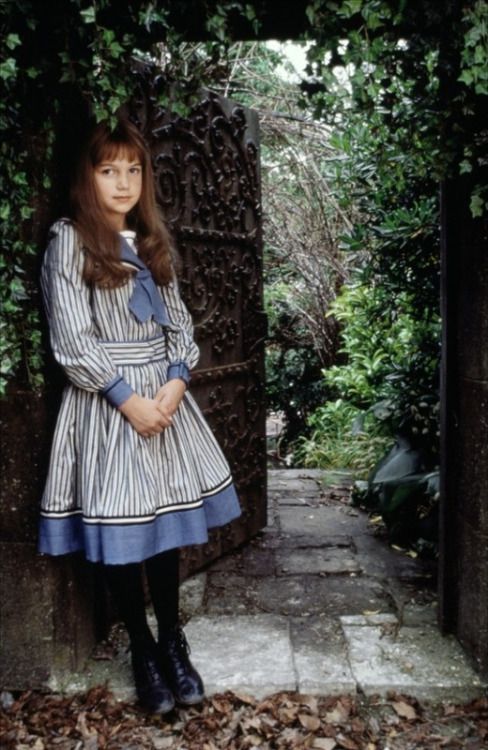 ……………………………………………………………………………………………………………………………………………………………………………………………………………………………………………………………………………………………………………………………………………………………………………………………………………………………………………………………………………………………………………………………………………………………………………………………………………………………………………………………………………………………………………………………………………………………………………………………………………………………………………………………………………………………………………………………………………………………………Wygląd zewnętrznyWygląd zewnętrznyWygląd zewnętrznyPrzed przemianąPrzed przemianąPo przemianie…………………………………………...…………………………………………...…………………………………………...…………………………………………...…………………………………………...…………………………………………...…………………………………………...…………………………………………...…………………………………………...…………………………………………...…………………………………………...…………………………………………...…………………………………………...…………………………………………...…………………………………………...Cechy usposobienia, charakteru, intelektu (przynajmniej 5 wraz z przykładami sytuacji)Cechy usposobienia, charakteru, intelektu (przynajmniej 5 wraz z przykładami sytuacji)Cechy usposobienia, charakteru, intelektu (przynajmniej 5 wraz z przykładami sytuacji)Przed przemianąPrzed przemianąPo przemianie …………………………………………...…………………………………………...…………………………………………...…………………………………………...…………………………………………...…………………………………………...…………………………………………...…………………………………………...…………………………………………...…………………………………………...…………………………………………...…………………………………………...…………………………………………...…………………………………………...…………………………………………...…………………………………………...…………………………………………...…………………………………………...…………………………………………...…………………………………………...…………………………………………...UmiejętnościUmiejętnościUmiejętnościPrzed przemianąPrzed przemianąPo przemianie…………………………………………...…………………………………………...…………………………………………...…………………………………………...…………………………………………...…………………………………………...…………………………………………...…………………………………………...…………………………………………...Co miało wpływ na sytuację Mary (m.in. na jej zachowanie)?Co miało wpływ na sytuację Mary (m.in. na jej zachowanie)?Co miało wpływ na sytuację Mary (m.in. na jej zachowanie)?Przed przemianąPrzed przemianąPo przemianie…………………………………………...…………………………………………...…………………………………………...…………………………………………...…………………………………………...…………………………………………...…………………………………………...…………………………………………...…………………………………………...…………………………………………...…………………………………………...…………………………………………...…………………………………………...…………………………………………...…………………………………………...Ocena bohaterkiOcena bohaterkiOcena bohaterki